           ОФИЦИАЛЬНО      АДМИНИСТРАЦИЯ                                               СЕЛЬСКОГО ПОСЕЛЕНИЯ               МАЛЫЙ ТОЛКАЙ   МУНИЦИПАЛЬНОГО РАЙОНА            ПОХВИСТНЕВСКИЙ        САМАРСКОЙ ОБЛАСТИ   П О С Т А Н О В Л Е Н И Е          27. 06. 2019 год   № 73О проведении публичных слушаний по вопросу «О внесении изменений в решение Собрания представителей сельского поселения Малый Толкай муниципального района Похвистневский Самарской области от 07.11.2018 г. № 101 «О принятии Положения «Правила благоустройства территории сельского поселения Малый Толкай муниципального района Похвистневский Самарской области»»                                                                                                               В соответствии с Градостроительным кодексом Российской Федерации, Федеральным законом от 06.10.2003 № 131-ФЗ «Об общих принципах организации местного самоуправления в Российской Федерации»,  Федеральным законом от 29.12.2017 № 463-ФЗ «О внесении изменений в Федеральный закон «Об общих принципах организации местного самоуправления в Российской Федерации», Законом Самарской области от 13.06.2018 № 48-ГД «О порядке определений границ прилегающих территорий для целей благоустройства в Самарской области (с изменениями на 8 февраля 2019 года, в ред. Закона Самарской области от 08.02.2019 № 9-ГД)», руководствуясь Уставом сельского поселения Малый Толкай муниципального района Похвистневский Самарской области, Администрация сельского поселения Малый Толкай муниципального района Похвистневский Самарской области,П О С Т А Н О В Л Я Е Т:1. Провести на территории сельского поселения Малый Толкай муниципального района Похвистневский Самарской области публичные слушания по проекту решения Собрания представителей сельского поселения Малый Толкай муниципального района Похвистневский Самарской области «О внесении изменений в решение Собрания представителей сельского поселения Малый Толкай муниципального района Похвистневский Самарской области от 07.11.2018 г. № 101 «О принятии Положения «Правила благоустройства территории сельского поселения Малый Толкай муниципального района Похвистневский Самарской области»»  (далее также  – Проект решения о внесении изменений в Правила благоустройства).2. Срок проведения публичных слушаний по Проекту решения о внесении изменений в Правила благоустройства – с 01 июля  2019 года по 30 июля 2019 года.3. Срок проведения публичных слушаний исчисляется со дня опубликования оповещения о начале публичных слушаний по проекту решения о внесении изменений в Правила благоустройства до дня официального опубликования заключения о результатах публичных слушаний.            4. Организатором публичных слушаний в соответствии с настоящим постановлением, является Комиссия по подготовке проекта правил благоустройства территории сельского поселения Малый Толкай муниципального района Похвистневский Самарской области (далее – Комиссия).5. Представление участниками публичных слушаний предложений и замечаний по Проекту решения о принятии Правил благоустройства, а также их учет осуществляется в соответствии с главой III Правил.6. Место проведения публичных слушаний (место ведения протокола публичных слушаний) в сельском поселении Малый Толкай муниципального района Похвистневский Самарской области: 446468, Самарская область, Похвистневский район, село Малый Толкай, ул. Молодежная, д. 2Б.7. Провести собрания участников публичных слушаний в каждом населенном пункте: •	в селе Малый Толкай – 08.07.2019 г. в 18.00, по адресу: Самарскаяобласть, Похвистневский район, село Малый Толкай, ул. Молодежная, д. 2Б;•	в поселке Шиповка –09.07.2019 г. в 18.00 ч. по адресу: Самарскаяобласть, Похвистневский район, поселок Шиповка, ул. Ленина, д. 29;•	в ж/д разъезде Тунгуз – 10.07.2019 г. в 18.00 ч. по адресу: Самарскаяобласть, Похвистневский район, ж/д разъезд Тунгуз, ул. Лесная, д. 1;•	в поселке Передовка– 11.07.2019 г. в 18.00 ч. по адресу Самарскаяобласть, Похвистневский район, поселок Передовка, ул. Юбилейная, д. 2А;•	в поселке Камышевка – 12.07.2019 г. в 18.00 ч. по адресу: Самарская область, Похвистневский район, поселок Камышевка, ул. Ленина, д. 40А.8. Комиссии в целях доведения до населения информации о содержании Проекта решения о внесении изменений в Правила благоустройства обеспечить организацию выставок, экспозиций демонстрационных материалов в месте проведения публичных слушаний (месте ведения протокола публичных слушаний) и в местах проведения собрания участников публичных слушаний по Проекту решения о внесении изменений в Правила благоустройства. 9. Прием замечаний и предложений от жителей поселения и иных заинтересованных лиц по Проекту решения о принятии Правил Благоустройства осуществляется по адресу, указанному в пункте 6 настоящего постановления, в рабочие дни с 10 часов до 19 часов, в субботу с 12 до 17 часов.10. Прием замечаний и предложений от жителей поселения и иных заинтересованных лиц по Проекту решения о принятии Правил благоустройства прекращается  26  июля 2019 года.11. Назначить лицом, ответственным за ведение протокола публичных слушаний и протоколов собрания участников публичных слушаний в каждом населенном пункте, Атякшеву Раису Юрьевну– заместителя Главы сельского поселения Малый Толкай муниципального района Похвистневский Самарской области.12. Комиссии в целях заблаговременного ознакомления жителей поселения    и иных заинтересованных лиц с Проектом решения о внесении изменений в Правила благоустройства обеспечить:•	опубликование оповещения о начале публичных слушаний не позднее чем за семь дней до дня размещения на официальном сайте проекта, подлежащего рассмотрению на публичных слушаниях в газете «Вестник поселения Малый Толкай» и размещение на официальном сайте поселения в сети Интернет;•	распространить оповещение о начале публичных слушаний на информационных стендах, оборудованных около здания организатора публичных слушаний и  в местах массового скопления.•	официальное опубликование Проекта решения о внесении изменений в Правила благоустройства в газете «Вестник поселения Малый Толкай»;•	официальное опубликование настоящего постановления в газете «Вестник поселения Малый Толкай».•	размещение Проекта решения о внесении изменений в Правила благоустройства на официальном сайте сельского поселения Малый Толкай муниципального района Похвистневский Самарской области в информационно-телекоммуникационной сети «Интернет» - http://maltolkay.ru •	беспрепятственный доступ к ознакомлению с Проектом о внесении изменений в Правила благоустройства в здании Администрации поселения (в соответствии с режимом работы Администрации поселения).Глава сельского поселения Малый Толкай                                       И.Т.Дерюжова******************************************************           Оповещение о начале публичных слушанийпо проекту решения «О внесении изменений в решениеСобрания представителейсельского поселения Малый Толкай муниципального районаПохвистневский Самарской области от 07.11.2018 г. № 101«О принятии Положения «Правила благоустройстватерритории сельского поселения Малый Толкаймуниципального района ПохвистневскийСамарской области»»1.	Постановлением Администрации сельского поселения Малый Толкай муниципального района Похвистневский Самарской области от 27.06.2019 г.     № 73 назначены публичные слушания  по проекту решения «О внесении изменений в решение Собрания представителей сельского поселения Малый Толкай муниципального района Похвистневский Самарской области от 07.11.2018 г. № 101 «О принятии Положения «Правила благоустройства территории сельского поселения Малый Толкай муниципального района Похвистневский Самарской области»».                                                                                                          2.Срок проведения публичных слушаний по проекту решения «О внесении изменений в решение Собрания представителей сельского поселения Малый Толкай муниципального района Похвистневский Самарской области от 07.11.2018 г. № 101 «О принятии Положения «Правила благоустройства территории сельского поселения Малый Толкай муниципального района Похвистневский Самарской области»» с 01 июля 2019 года по 30 июля 2019 года.3.	Проект, подлежащий рассмотрению на публичных слушаниях,                                            и информационные материалы к нему размещены на официальном сайте администрации  сельского поселения  Малый Толкай муниципального района Похвистневский Самарской области  в информационно- телекоммуникационной сети «Интернет», адрес сайта   http://maltolkay.ru4.	Место проведения собрания или собраний участников  публичных слушаний: •	в селе Малый Толкай – 08.07.2019 г. в 18.00, по адресу: Самарскаяобласть, Похвистневский район, село Малый Толкай, ул. Молодежная, д. 2Б;•	в поселке Шиповка –09.07.2019 г. в 18.00 ч. по адресу: Самарскаяобласть, Похвистневский район, поселок Шиповка, ул. Ленина, д. 29;•	в ж/д разъезде Тунгуз – 10.07.2019 г. в 18.00 ч. по адресу: Самарскаяобласть, Похвистневский район, ж/д разъезд Тунгуз, ул. Лесная, д. 1;•	в поселке Передовка– 11.07.2019 г. в 18.00 ч. по адресу Самарскаяобласть, Похвистневский район, поселок Передовка, ул. Юбилейная, д. 2А;•	в поселке Камышевка – 12.07.2019 г. в 18.00 ч. по адресу: Самарская область, Похвистневский район, поселок Камышевка, ул. Ленина, д. 40А.       Время начала регистрации участников публичных слушаний, не менее чем  за 30 мин. до начала проведения собрания участников публичных слушаний.      5. Место проведения экспозиции проекта: здание администрации сельского поселения Малый Толкай муниципального района Похвистневский Самарской области, расположенное по адресу: Самарская  область, Похвистневский район,  село Малый Толкай, ул. Молодежная,  д.2Б, в рабочие дни  с 8.00 часов  до 12.00 часов    и с 13.00 часов   до 16.00 часов, а также в месте проведения собрания или собраний участников  публичных слушаний, указанным в части 4 настоящего оповещения.6.  Участниками публичных слушаний по проекту являются граждане, постоянно проживающие на территории, в отношении которой подготовлен данный проект, правообладатели находящихся в границах этой территории земельных  участков и (или) расположенных на них объектов капитального строительства, а так же правообладатели помещений, являющихся частью указанных объектов капитального 7. В период размещения проекта подлежащего рассмотрению на публичных слушаниях и проведения экспозиции проекта участники публичных слушаний, прошедшие идентификацию  имеют право вносить предложения   и замечания, касающиеся такого проекта:1) в письменной или устной форме в ходе проведения собрания или собраний участников публичных слушаний;          2) в письменной форме в адрес организатора публичных слушаний  в период проведения экспозиции с  01 июля  2019 года по 26 июля 2019 года;3) посредством записи в книге (журнале) учета посетителей экспозиции проекта, подлежащего рассмотрению на публичных слушаниях.            В соответствии с частью 12 статьи 5.1 Градостроительного кодекса Российской Федерации участники публичных слушаний в целях идентификации представляют сведения о себе (фамилию, имя, отчество (при наличии), дату рождения, адрес места жительства (регистрации) - для физических лиц; наименование, основной государственный регистрационный номер, место нахождения и адрес - для юридических лиц) с приложением документов, подтверждающих такие сведения.Участники публичных слушаний, являющиеся правообладателями соответствующих земельных участков и (или) расположенных на них объектов капитального строительства и (или) помещений, являющихся частью указанных объектов капитального строительства, также представляют сведения, соответственно, о таких земельных участках, объектах капитального строительства, помещениях, являющихся частью указанных объектов капитального строительства, из Единого государственного реестра недвижимости и иные документы, устанавливающие или удостоверяющие их права на такие земельные участки, объекты капитального строительства, помещения, являющиеся частью указанных объектов капитального строительства.******************************************************              С О Б Р А Н И Е       П Р Е Д С Т А В И Т Е Л Е Й                                                              СЕЛЬСКОГО  ПОСЕЛЕНИЯ                                 Проект                       МАЛЫЙ ТОЛКАЙМУНИЦИПАЛЬНОГО  РАЙОНА           ПОХВИСТНЕВСКИЙ        САМАРСКОЙ ОБЛАСТИ                                          Третьего созыва                 Р Е Ш Е Н И Е«О внесении изменений в решение                                                                                                                  Собрания представителей сельского                                                                                                              поселения Малый Толкай                                                                                                                муниципального района Похвистневский                                                                                                       Самарской области от 07.11.2018 г. № 101«О принятии Положения «Правила благоустройства территории сельского поселения Малый Толкай муниципального района Похвистневский Самарской области»В соответствии с Градостроительным кодексом РФ, Земельным кодексом РФ, Федеральным законом РФ № 131-ФЗ от 06.10.2003 г. «Об общих принципах организации местного самоуправления в Российской Федерации», Законом Самарской области от 13.06.2018 № 48-ГД «О порядке определений границ прилегающих территорий для целей благоустройства в Самарской области (с изменениями на 8 февраля 2019 года, в ред. Закона Самарской области от 08.02.2019 № 9-ГД)», Собрание представителей сельского поселения Малый Толкай муниципального района Похвистневский Самарской области, РЕШИЛО:1. Внести в решение Собрания представителей сельского поселения Малый Толкай муниципального района Похвистневский Самарской области от 07.11.2018  № 101 «О принятии Положения «Правила благоустройства территории сельского поселения малый Толкай муниципального района Похвистневский Самарской области»  (далее – решение)  следующие изменения:1.1. Раздел «4.5. Уличное коммунально-бытовое оборудование.» изложить в следующей редакции:«4.5. Уличное коммунально-бытовое оборудование.4.5.1. Для предотвращения засорения улиц, площадей и других общественных мест мусором устанавливаются урны типов, согласованных с органами местного самоуправления. Ответственными за установку урн являются:- предприятия, организации, учебные учреждения – около своих зданий, как правило, у входа и выхода;- торгующие организации – у входа и выхода из торговых помещений, у палаток, ларьков, павильонов и т.д.;- администрации рынков – у входа, выхода с территории рынка и через каждые 25 метров по территории рынка;- автозаправочные станции, пункты придорожного сервиса, авторемонтные мастерские – у каждой раздаточной колонки и входа выхода в административные здания и ремонтные боксы;- в иных случаях ответственные определяются правовым актом органов местного самоуправления сельского поселения.4.5.2. Урны должны содержаться ответственными организациями в исправном и опрятном состоянии, очищаться от мусора по мере его накопления, но не реже одного раза в сутки.»1.2. в пункте «4.11. Оформление и оборудование зданий и сооружений.» подпункт 4.11.3. добавить абзацем следующего содержания:«Решение о согласовании архитектурно-градостроительного облика объекта капитального строительства оформляется проставлением штампа о согласовании архитектурно-градостроительного облика объекта капитального строительства на титульном листе буклета (альбома):СОГЛАСОВАНО______________________________(должность, ФИО и подпись уполномоченного лица______________________________органа местного самоуправления)                                                           М.П.                                             »1.3. В разделе «4.12. Организация площадок.» в пункте 4.12.1. слова «установки мусоросборников, выгула и дрессировки собак, стоянок автомобилей» исключить.1.4. В разделе «4.12. Организация площадок.» пункт «4.12.5. Площадки для установки контейнеров для сборки твердых коммунальных отходов.», пункт «4.12.6. Рекомендации по организации площадки автостоянок.»   исключить.1.5. В главе «10. Содержание объектов благоустройства» пункт 10.1.1. изложить в следующей редакции: «10.1.1. Границы прилегающих территорий могут быть установлены следующими способами:1) путем определения в метрах расстояния от внутренней части границы прилегающей территории до внешней части границы прилегающей территории.В данном способе границы прилегающих территории под содержание, благоустройство и озеленение юридическими и физическими лицами независимо от форм собственности, а также личного домовладения определяются в следующем порядке:на улицах (переулках, проходах, проездах) от здания, строения, сооружения, земельного участка или ограждения по длине занимаемого участка, по ширине - до начала придорожной обочины, включая пешеходную дорожку, тротуар при их наличии, с учетом следующих особенностей:а) Границы территории, прилегающей к зданиям, строениям, сооружениям, не имеющим ограждающих устройств, определяются по периметру от фактических границ указанных зданий, строений, сооружений.б) Границы территории, прилегающей к зданиям, строениям, сооружениям, имеющим ограждающие устройства, определяются по периметру от указанных устройств.в) Границы территории, прилегающей к зданиям, строениям, сооружениям, у которых определены технические или санитарно-защитные зоны, определяются в пределах указанных зон.г) Границы территории, прилегающей к земельному участку, границы которого сформированы в соответствии с действующим законодательством, определяются от границ такого земельного участка.д) Границы территории, прилегающей к земельному участку, границы которого не сформированы в соответствии с действующим законодательством, определяются от фактических границ расположенных на таком земельном участке зданий, строений, сооружений.е) Границы территории, прилегающей к земельному участку, занятому садоводческими, огородническими и дачными некоммерческими объединениями граждан, определяются от границ земельного участка такого объединения.ж) В случае совпадения (наложения) границ территорий, прилегающих к зданиям, строениям, сооружениям, земельным участкам, границы прилегающих территорий устанавливаются на равном удалении от указанных объектов.2) путем определения границ прилегающей территории соглашением об определении границ прилегающей территории, заключаемым между органом местного самоуправления и собственником и (или) иным законным владельцем здания, строения, сооружения, земельного участка либо уполномоченным лицом (далее - соглашение). В этом случае приложением к соглашению будет являться карта-схема. Порядок заключения соглашений, подготовки и рассмотрения карт-схем, систематизации карт-схем, а также использования сведений, содержащихся в картах-схемах, в контрольных мероприятиях установлен постановлением Администрации сельского поселения Малый Толкай муниципального района Похвистневский Самарской области от 14.06.2019 года № 67(Приложение 1, Приложение 2)Могут быть установлены оба способа определения границ прилегающей территории. Такое установление допускается при определении правилами благоустройства условий, исключающих одновременное применение указанных способов к одним и тем же зданиям, строениям, сооружениям, земельным участкам.Правилами благоустройства может быть также установлен только один из предусмотренных настоящего раздела способов определения границ прилегающей территории.»1.6. В главе «10. Содержание объектов благоустройства» пункт 10.2.5. изложить в следующей редакции: «10.2.5. Гражданам, юридическим лицам  и индивидуальным предпринимателям помимо уборки рекомендуется осуществлять выкос сорной травы в границах, принадлежащих им на праве собственности или ином вещном праве земельных участков, а также на прилегающей территории, под которой для целей настоящих Правил понимается земельный участок, определяемый в соответствии с пунктом 10.1.1. настоящих Правил.»1.7. В главу «10. Содержание объектов благоустройства» добавить пункт 10.2.6. следующей редакции:«10.2.6. Запрещается сжигание листвы, полимерной тары, пленки и прочих отходов на убираемых территориях и в населенных пунктах.».1.8. В главе «10. Содержание объектов благоустройства» в подпункт 10.4.3.4. добавить абзац следующего содержания:«Порядок предоставления порубочного билета и (или) разрешения на пересадку деревьев и кустарников определяется Административным регламентом предоставления администрацией сельского поселения Малый Толкай муниципальной услуги «Предоставление порубочного билета и (или) разрешения на пересадку деревьев и кустарников на территории с.п. Малый Толкай (Постановление № 14.09.2017 № 277, Постановление  № 75 от 03.07.19 года )»1.9.  В главе «10. Содержание объектов благоустройства» раздел «10.5. Сбор и вывоз бытовых отходов» изложить в следующей редакции:«10.5. Сбор и вывоз отходов производства и потребления.10.5.1. Сбор и временное хранение отходов производства сельскохозяйственных   предприятий, образующихся в результате их хозяйственной деятельности, осуществляется силами этих предприятий на специально оборудованных для этих целей местах. Складирование отходов на территории предприятия вне специально отведенных мест запрещается.10.5.2. Сбор, временное хранение  и свалка горючих ТКО на территории населенного пункта категорически запрещен.10.5.3. Сбор бытовых отходов от населения осуществляется по планово-регулярной системе путем непосредственного сбора ТКО (путем поведёрного сбора) в мусороуборочную технику. 10.5.4. Сбор, вывоз ТКО от юридических, физических лиц и населения осуществляется только специализированными организациями, имеющими лицензию на указанный вид деятельности. Вывоз осуществляется на договорной основе с соответствующими юридическими и физическими лицами. При этом заключение договора на вывоз ТКО для всех юридических и физических лиц производится в соответствии с действующим законодательством.10.5.5. Движение мусороуборочной техники, осуществляющей непосредственный сбор бытовых отходов от населения, осуществляется в строгом соответствии с графиками, согласованными с администрацией    сельского поселения. 10.5.6. Ответственность за организацию и функционирование системы сбора и вывоза ТКО от населения возлагается на администрацию сельского поселения.».1.10. В главу «10. Содержание объектов благоустройства» добавить пункт 10.7. следующей редакции:«10.7.Содержание животных и птицы на территории сельского поселения10.7.1. Владельцы животных и птицы обязаны предотвращать опасноевоздействие своих животных на других животных и людей, а также обеспечивать тишину для окружающих в соответствии с санитарными нормами, соблюдать действующие санитарно-гигиенические и ветеринарные правила.10.7.2. Содержать домашних животных и птицу разрешается в хозяйственных строениях, удовлетворяющих санитарно-эпидемиологическим правилам, в соответствии с Санитарными правилами и нормами СанПин 2.2.1/2.1.1.1200-03, в которых обозначены расстояния от помещения длясодержания и разведения животных до объектов жилой застройки.10.7.3. Выпас сельскохозяйственных животных (КРС) осуществляется на пастбищах под наблюдением владельца или уполномоченного им лица (пастуха) или в черте населенного пункта на прилегающей к домовладению территории на привязи. Безнадзорный, беспривязный выпас не допускается.Дата начала и окончания выпаса на муниципальные пастбища определяется распоряжением местной администрации. Выпас в неустановленное время не допускается.10.7.4. Выпас сельскохозяйственных животных (КРС) на муниципальных пастбищах или на прилегающей к домовладению территории осуществляется при наличии разрешения на выпас выданного местной администрацией по предъявлению справок о проведении необходимых ветеринарных обработок и документов на право пользования муниципальными пастбищами. Не допускается выпас в общем стаде КРС больных инфекционными, вирусными болезнями опасных для здоровых животных и людей. При выпасе без разрешения администрации либо заведомо известных больных животных, административную ответственность несет владелец животного совместно с лицом, осуществлявшим выпас.10.7.5. Навоз (помет), находящийся около хозяйственных построек,  необходимо убирать, не допуская его накопления и загрязнения прилегающей территории с 1 апреля до 1 ноября еженедельно, в остальное время ежемесячно. Строения, расположенные на границе участка, должны отступать от межи соседнего участка не менее 1 м.10.7.6. Владельцы собак, имеющие в пользовании земельный участок, могут содержать собак в свободном выгуле только на хорошо огороженной территории или на привязи. О наличии собак должна быть сделана предупреждающая табличка. 10.7.7.  Безнадзорные животные (в том числе собаки, имеющие ошейник), находящиеся на улицах или в иных общественных местах, подлежат отлову. 10.7.8. На территории сельского поселения ЗАПРЕЩАЕТСЯ:-безнадзорный выгул птицы за пределами приусадебного  участка;-передвижение сельскохозяйственных животных на территории сельского поселения без сопровождающих лиц, являющихся собственниками данных животных;1.11. Главу «11. Проведение работ при строительстве, ремонте, реконструкции коммуникаций.» дополнить абзацами следующего содержания:«В случае если земляные работы в результате аварий необходимо провести в нерабочий день, соответствующее уведомление направляется в уполномоченный орган в ближайший рабочий день. Заявитель, а также лицо, направившее уведомление, по завершению земляных работ обязаны провести мероприятия по восстановлению элементов благоустройства в соответствии с гарантийными обстоятельствами на восстановление нарушенного благоустройства и правилами благоустройства.В зависимости от периода (времени года, погодных условий) осуществления земляных работ, срок по восстановлению элементов благоустройства допускается относить до периода, когда возможно проведение соответствующих работ.Восстановление нарушенных элементов благоустройства осуществляется как на территории непосредственного осуществления земляных работ, (вскрытие и нарушение грунта, асфальтового, железобетонного покрытия), так и на территории, используемой для перемещения техники в месте осуществления работ, а также складирования грунта и строительных материалов.После завершения осуществления земляных работ оформляется Акт завершения земляных работ и восстановления элементов благоустройства по форме, утвержденной Постановлением Администрации сельского поселения Малый Толкай муниципального района Похвистневский Самарской области № 76 от 03.07.19 года.Уполномоченный орган в течении пяти рабочих дней с момента подписания акта завершения земляных работ направляет органу местного самоуправления, уполномоченному на ведение государственной информационной системы обеспечения градостроительной деятельности, сведения об объектах, строениях, сооружениях, сетях инженерно-технического обеспечения, размещенных в результате проведения земляных работ.»1.12. Подпункт 11.2. добавить подпунктом 4) следующего содержания:«4) копия документа, удостоверяющего личность заявителя (заявителей), являющегося физическим лицом, либо личность представителя физического или юридического лица, а также доверенность, подтверждающая полномочия представителя.»1.14. Главу «14. Ответственность за нарушение Правил» изложить в следующей редакции»«14.1. Контроль за соблюдением настоящих Правил осуществляют:-органы контроля, осуществляющие деятельность по обеспечению реализации полномочий органов местного самоуправления муниципального образования;-уполномоченные лица Администрации области, администрации муниципального района Похвистневский и администрации сельского поселения; органы внутренних дел; органы санитарно-эпидемиологического надзора, обеспечивающие соблюдение установленных норм и правил в сфере благоустройства и санитарного содержания населенных пунктов Похвистневского района;14.2. За нарушение настоящих Правил юридические и физические лица, несут дисциплинарную, административную, гражданско-правовую ответственность в соответствии с законодательством Российской Федерации, законом Самарской области от 01.11.2007 № 115-ГД «Об административных правонарушениях на территории Самарской области», другими нормативно-правовыми актами.14.3. Юридические и физические лица, нанесшие своими противоправными действиями или бездействием ущерб сельскому поселению, обязаны возместить нанесенный ущерб.14.4. В случае отказа (уклонения) от возмещения ущерба в указанный срок ущерб взыскивается в судебном порядке.14.5. Применение мер административной ответственности не освобождает нарушителя от обязанности возмещения причиненного им материального ущерба в соответствии с действующим законодательством и устранения допущенных нарушений.14.6. Одним из механизмов контроля за соблюдением Правил благоустройства является общественный контроль. 14.6.1. Органами местного самоуправления создаются условия для проведения общественного контроля в области благоустройства, в том числе в рамках организации деятельности интерактивных порталов в сети Интернет.14.6.2. Общественный контроль в области благоустройства осуществляется любыми заинтересованными физическими и юридическими лицами, в том числе с использованием технических средств для фото-, видео фиксации, а также интерактивных порталов в сети Интернет. Информация о выявленных и зафиксированных в рамках общественного контроля нарушениях в области благоустройства направляется для принятия мер в орган местного самоуправления.14.6.3. Общественный контроль в области благоустройства осуществляется с учетом положений законов и иных нормативных правовых актов об обеспечении открытости информации и общественном контроле в области благоустройства, жилищных и коммунальных услуг.»1.15. Добавить Приложение 1, Приложение 2 следующего содержания:Приложение №1Утверждено Постановлением администрации сельского поселения Малый Толкай муниципального района ПохвистневскийСамарской области от 14.06.2019 года № 67 Порядок  заключения Соглашения  о закреплении прилегающей территории в целях ее содержания и уборки на территории сельского поселения Малый Толкай муниципального района Похвистневский Самарской области1.1. Настоящий Порядок заключения соглашения о закреплении прилегающей территории в целях ее содержания и уборки на территории сельского поселения Малый Толкай муниципального района Похвистневский Самарской области (далее – Порядок) разработан с целью организации работы по участию владельцев объектов - зданий, сооружений, строений, включая временные объекты, а также лиц, владеющих земельным участком на праве собственности, ином вещном праве, праве аренды, ином законном праве в благоустройстве территории  сельского поселения Малый Толкай муниципального района Похвистневский Самарской области.1.2. Настоящий Порядок разработан в соответствии с Федеральным законом от 06.10.2003 г. №131-ФЗ «Об общих принципах организации местного самоуправления в Российской Федерации», Законом Самарской области от 13.06.2018 № 48-ГД «О порядке определения границ прилегающих территорий для целей благоустройства в Самарской области (с изменениями на 8 февраля 2019 года, в ред. Закона Самарской области от 08.02.2019 № 9-ГД)», решением Собрания представителей сельского поселения  Малый Толкай муниципального района Похвистневский Самарской области «О принятии Положения «Правила благоустройства территории сельского поселения Малый Толкай муниципального района Похвистневский Самарской области от 07.11.2018 № 101». 1.3. В настоящем Порядке используются следующие понятия:1.3.1. Соглашение о закреплении прилегающей территории в целях её содержания и уборки – документ, содержащий условия и обязанности сторон по выполнению мероприятий по содержанию и уборке на закреплённой территории.1.3.2. Владелец объекта – лицо, которому объект принадлежит на праве собственности, праве хозяйственного ведения, праве оперативного управления либо на ином законном праве.1.3.3. Прилегающая территория - территория общего пользования, которая прилегает к зданию, строению, сооружению, земельному участку в случае, если такой земельный участок образован, и границы которой определены правилами благоустройства территории сельского поселения Малый Толкай в соответствии с порядком, установленным Самарской области от 13.06.2018 № 48-ГД «О порядке определения границ прилегающих территорий для целей благоустройства в Самарской области».1.3.4. Границы прилегающей территории - местоположение прилегающей территории, установленное посредством определения координат характерных точек ее границ.1.3.5. Площадь прилегающей территории - площадь геометрической фигуры, образованной проекцией границ прилегающей территории на горизонтальную плоскость.1.4. Владельцы объектов, в том числе временных объектов, обязаны принимать участие в благоустройстве, озеленении, обеспечении чистоты и порядка на территории сельского поселения Малый Толкай муниципального района Похвистневский Самарской области в соответствии с заключенным Соглашением о закреплении прилегающей территории.1.5. Соглашение о закреплении прилегающей территории с целью ее содержания и уборки заключается администрацией сельского поселения Малый Толкай муниципального района Похвистневский Самарской области на основании карты- схемы прилегающей территории.Карта-схема подготавливается собственником и (или) иным законным владельцем здания, строения, сооружения, земельного участка либо уполномоченным лицом на бумажном носителе и должна содержать следующие сведения:1) адрес здания, строения, сооружения, земельного участка, в отношении которого устанавливаются границы прилегающей территории (при его наличии), либо обозначение места расположения данных объектов с указанием наименования (наименований) и вида (видов) объекта (объектов) благоустройства;2) информация о собственнике и (или) ином законном владельце здания, строения,сооружения, земельного участка, а также уполномоченном лице: наименование (для юридического лица), фамилия, имя. отчество (если имеется) (для индивидуального предпринимателя и физического лица), место нахождения (для юридического лица), почтовый адрес, контактные телефоны:3) схематическое изображение границ здания, строения, сооружения, земельного участка;4) схематическое изображение границ прилегающей территории;5)схематическое изображение, наименование (наименования) элементов благоустройства, попадающих в границы прилегающей территории.Требования к форме карты-схемы не предъявляются.Для заключения Соглашения юридические (их должностные лица), физические лица, индивидуальные предприниматели обращаются в администрацию сельского поселения Малый Толкай муниципального района Похвистневский Самарской области с заявлением о закреплении прилегающей территории на основании карты-схемы прилегающей территории.Администрация сельского поселения Малый Толкай муниципального района Похвистневский Самарской области вправе направить юридическим (их должностным лицам), должностным лицам, физическим лицам, индивидуальным предпринимателям являющихся владельцами объектов, в том числе временных объектов, а также лицам, владеющим земельными участками на праве собственности, ином вещном праве, праве аренды, ином законном праве, предложение о заключении Соглашения.1.6. Мероприятия по содержанию и уборке прилегающей территории должны быть направлены на обеспечение комфортных условий проживания граждан, благоустройство территории, выполняться с использованием некапитальных сооружений, не приводить к созданию объектов недвижимого имущества.Перечень мероприятий по содержанию и уборке каждой прилегающей территории определяется в составе Соглашения.1.7. Определение границ прилегающих территорий.1.7.1. Границы прилегающих территорий определяются при наличии одного из следующих оснований:1) нахождение здания, строения, сооружения, земельного участка на праве собственности или на ином праве у юридических или физических лиц;2) разрешение на использование земли или земельного участка, находящихся в государственной или муниципальной собственности, либо земли или земельного участка, государственная собственность которого не разграничена.1.7.2. Устанавливаются следующие особенности определения границ территорий, прилегающих к зданиям, строениям, сооружениям, земельным участкам или ограждениям:1) границы территории, прилегающей к зданиям, строениям, сооружениям, не имеющим ограждения, определяются по периметру от фактических границ указанных зданий, строений, сооружений, а в случае определения границы территории, прилегающей к отдельно стоящим указателям, рекламным конструкциям, столбам, опорам освещения,контактной и электросети, водоразборным колонкам, иным объектам цилиндрическойформы. - по радиусу от их границ;2) границы территории, прилегающей к зданиям, строениям, сооружениям, имеющим ограждения, определяются по периметру от ограждений;3) границы территории, прилегающей к зданиям, строениям, сооружениям, у которых определены технические или санитарно-защитные зоны, определяются в пределах указанных зон;4) границы территории, прилегающей к земельному участку, границы которого сформированы в соответствии с федеральным законодательством, определяются от границ такого земельного участка;5) границы территории, прилегающей к земельному участку, границы которого несформированы в соответствии с федеральным законодательством, определяются от фактических границ расположенных на таком земельном участке зданий, строений, сооружений;6) границы территории, прилегающей к земельному участку, занятому садоводческими, огородническими некоммерческими объединениями граждан, определяются от границ земельного участка такого объединения:7) в случае совпадения (наложения) границ территорий, прилегающих к зданиям, строениям, сооружениям, земельным участкам. их установление осуществляется по линии, проходящей между такими объектами на равном удалении от границ зоны наложения, а если объекты расположены на участке зоны наложения - по линии, проходящей между объектами на равном удалении от каждого из них.1.7.3.  Правилами благоустройства могут быть определены следующие способы установления границ прилегающей территории:1) путем определения в метрах расстояния от внутренней части границы прилегающей территории до внешней части границы прилегающей территории в соответствии с особенностями, установленными пунктов 1.7.1. настоящего раздела;2) путем определения границ прилегающей территории соглашением об определении границ прилегающей территории, заключаемым между органом местного самоуправления и собственником и (или) иным законным владельцем здания, строения, сооружения, земельного участка либо уполномоченным лицом (далее - соглашение). В этом случае приложением к соглашению будет являться карта-схема, а в правилах благоустройства должен быть определен порядок заключения соглашений, подготовки и рассмотрения карт-схем, систематизации карт-схем, а также использования сведений, содержащихся в картах-схемах, в контрольных мероприятиях.1.7.4.  Правилами благоустройства могут быть установлены оба способа определения границ прилегающей территории. Такое установление допускается при определении правилами благоустройства условий, исключающих одновременное применение указанных способов к одним и тем же зданиям, строениям, сооружениям, земельным участкам.Правилами благоустройства может быть также установлен только один из предусмотренных пунктом 1.7.3. настоящего раздела способов определения границ прилегающей территории.1.8. Администрация сельского поселения Малый Толкай муниципального района Похвистневский Самарской области при наличии у него сведений о зданиях, строениях, сооружениях, земельных участках, расположенных в соответствующем муниципальном образовании, в отношении которых отсутствует соглашение и в отношении которых собственником и (или) иным законным владельцем указанных объектов либо уполномоченным лицом не направлена в администрацию сельского поселения Малый Толкай карта-схема для подготовки проекта соглашения, самостоятельно направляет собственникам и (или) иным законным владельцам здания, строения, сооружения, земельного участка либо уполномоченным лицам проект соглашения с приложением к нему карты-схемы. 1.9. С целью заключения Соглашения,  юридические лица (их должностные лица), физические лица или индивидуальные предприниматели (далее – заявитель), являющиеся владельцами объектов, включая временных объектов, а также владеющие земельным участком на праве собственности, ином вещном праве, праве аренды, ином законном праве обращаются в администрацию сельского поселения Малый Толкай с письменным заявлением о закреплении прилегающей территории с целью ее содержания и уборки по форме согласно Приложению 1 к настоящему Порядку (далее – заявление). 1.10. К заявлению представляются следующие документы: 1) паспорт (для физических лиц и индивидуальных предпринимателей);2) документ, подтверждающий полномочия представителя заявителя (в случае, если интересы заявителя представляет его представитель);3) владельцы объекта (включая временные сооружения) представляют:- копию правоустанавливающего документа на здание (помещение в нем), строение, сооружение или выписку из Единого государственного реестра недвижимости ;- копию кадастрового или технического паспорта на объект;4) владельцы стационарных объектов мелкорозничной торговли представляют договор аренды земельного участка, заключенный в порядке, установленном действующим законодательством Российской Федерации,5) владельцы нестационарных торговых объектов - представляют договор на размещение нестационарного торгового объекта, заключенный в порядке, установленном действующим законодательством Российской Федерации.6) юридические, физические лица, индивидуальные предприниматели, владеющие на праве собственности, ином вещном праве, праве аренды, ином законном праве земельным участком, представляют копию правоустанавливающего документа на земельный участок и кадастрового плана земельного участка (при его наличии). 1.11. Заявление, с прилагаемыми к нему документами, подлежит регистрации в день его поступления. 1.12. Основаниями для отказа в заключении соглашения являются:а) непредставление документов, указанных в пункте 1.9. настоящего Порядка;б) оформление заявления с нарушением установленной формы;в) закрепления указанной в заявлении прилегающей территории Соглашением  о закреплении прилегающей территории за иным физическим, юридическим лицом, индивидуальным предпринимателем;г) наличие в заявлении исправлений, повреждений, ошибок, описок, не позволяющих однозначно установить его содержание.1.13. Проект соглашения подготавливается администрацией сельского поселения Малый Толкай муниципального района Похвистневский Самарской области на основании согласованной схемы границ прилегающей территории и предоставляется заявителю для подписания в течение тридцати дней с момента регистрации заявления. Заключение  Соглашения не влечет перехода права владения, пользования на земельный участок к заявителю. 1.14. При наличии оснований для отказа в заключение Соглашения, предусмотренных пунктом 1.12. настоящего Порядка, заявителю в тридцатидневный срок с момента регистрации заявления направляется письменное уведомление с указанием причины отказа.Приложение 1к Порядку заключения соглашенияо закреплении прилегающейтерритории в целях ее содержания и уборкиВ администрацию сельского поселения Малый Толкай муниципального района Похвистневский Самарской области от ______________________________________________________адрес: ____________________________________________________________________________________________________________ тел:____________________ЗАЯВЛЕНИЕО ЗАКРЕПЛЕНИИ ПРИЛЕГАЮЩЕЙ ТЕРРИТОРИИС ЦЕЛЬЮ ЕЕ СОДЕРЖАНИЯ И УБОРКИЗАЯВЛЕНИЕ На основании Правил благоустройства территории сельского поселения Малый Толкай муниципального района Похвистневский Самарской области, утверждённых решением Собрания представителей сельского поселения Малый Толкай муниципального района Похвистневский Самарской области , прошу закрепить в целях ее содержания и уборки территорию, прилегающую к принадлежащему мне__________________________________________________________________ (указывается вид права)__________________________________________________________________(указывается вид и схематическое описание объекта)расположенному по адресу:____________________________________________________________________________________________________________."_____" ______________ г.                    _______/     Ф.И.О. заявителяПриложение № 2Утверждено Постановлением администрации сельского поселения Малый Толкай муниципального района ПохвистневскийСамарской области от 14.06.2019 года № 67 СОГЛАШЕНИЕоб определении границ прилегающей территории Администрация сельского поселения Малый Толкай муниципального района Похвистневский Самарской области, в лице Главы поселения                  Дерюжовой Ирины Тахировны, действующей на основании Устава поселения, именуемая далее «Глава поселения», с одной стороны, и правообладатель здания (помещения в нем) или сооружения _______________________________________________________________,                                    (Ф.И.О. физического лица, наименование организации) в лице ____________________________________________________________,                                                                (Ф.И.О., должность) действующего на основании  ___________________________________________________________,                              (документ, подтверждающий полномочия представлять интересы) именуемый далее «Исполнитель», с другой стороны, совместно именуемые в дальнейшем «Стороны», на основании Правил благоустройства территории сельского поселения Малый Толкай, утвержденных Решением  Собрания представителей сельского поселения Малый Толкай муниципального района Похвистневский Самарской области  от 07.11.2018 N 101 «О принятии Положения  Правила благоустройства территории сельского поселения Малый Толкай муниципального района Похвистневский Самарской области» (далее – Правила благоустройства) заключили настоящее Соглашение о нижеследующем:1. Предмет соглашения 1.1. Предметом настоящего Соглашения является содержание, уборка и благоустройство Исполнителем территории общего пользования площадью_______ кв.м., непосредственно прилегающую к ___________________ ______________(наименование объекта), находящегося в ____________________________________________ (указать вид права) Исполнителя, расположенную по адресу: _______________________, согласно карте-схеме, являющейся неотъемлемой частью настоящего Соглашения (далее - закрепленная территория),  в соответствии с действующим законодательством, Правилами благоустройства и условиями настоящего Соглашения1.2. Заключение настоящего Соглашения не влечет перехода к Исполнителю права, предполагающего владение и (или) пользование закрепленной территорией.2. Права и обязанности Администрации2.1. Администрация в пределах своей компетенции имеет право:2.1.1. Осуществлять контроль за исполнением условий настоящего Соглашения. 2.1.2. Осуществлять контроль за исполнением Исполнителем обязательств по уборке, содержании и благоустройству закрепленной территории в соответствии с действующим законодательством, а также Правилами благоустройства и настоящим Соглашением. 2.2. Администрация в пределах своей компетенции обязана: 2.2.1.Закрепить территорию, указанную в пункте 1.1 настоящего Соглашения, за Исполнителем;2.2.2. Рассматривать обращения Исполнителя по вопросам  касающиеся уборки, содержания и  благоустройства закрепленной территории. 3. Права и обязанности Исполнителя3.1. Исполнитель вправе: 3.1.1. Осуществлять благоустройство закрепленной территории любыми не запрещенными законодательством и Правилами благоустройства способами. 3.2. Исполнитель обязан: 3.2.1. Обеспечивать надлежащее содержание и обеспечение своевременной и качественной уборки закрепленной территории в соответствии с действующим законодательством, Правилами благоустройства, условиями настоящего Соглашения.3.2.2. На закрепленной территории производить работы: а) _____________________________________________________ б) ______________________________________________________; 3.2.3. Представить Администрации документ, удостоверяющий прекращение права Исполнителя на здание, строение, сооружение, земельный участок в срок не более пяти календарных дней с момента прекращения права. 3.3. Осуществлять работы по уборке, содержанию и благоустройству закрепленной территории за счет собственных средств самостоятельно или посредством привлечения специализированных организаций в соответствии с Правилами благоустройства. 4. Ответственность Сторон4.1. Ущерб, причиненный Исполнителем третьим лицам в результате исполнения и (или) неисполнения своих обязательств по настоящему Соглашению, возмещается им самостоятельно.5. Изменение и расторжение Соглашения5.1.Изменение, либо расторжение настоящего Соглашения допускается  по соглашению Сторон, производится путем заключения дополнительных соглашений, являющихся неотъемлемой частью настоящего Соглашения.5.2 Настоящее Соглашение  может быть расторгнуто Администрацией в одностороннем порядке путем направления Исполнителю письменного уведомления о расторжении Соглашения. Соглашение считается расторгнутым по истечении 30 дней со дня направления надлежащего уведомления Исполнителю. 5.3. Основанием для расторжения Соглашения может служить: - прекращение права Исполнителя на здание, строение, сооружение, земельный участок к которому прилегает территория, закрепленная Соглашением; - изменение нормативных правовых актов Российской Федерации  и (или) органов местного самоуправления, регулирующих взаимоотношения Сторон по благоустройству прилегающей территории; - невыполнение Исполнителем обязанностей по уборке, содержанию и благоустройству закрепленной территории. 6. Рассмотрение споров6.1. Споры, возникающие в рамках настоящего Соглашения, разрешаются по взаимному согласию Сторон в порядке, установленном действующим законодательством Российской Федерации. 6.2. При недостижении согласия споры разрешаются в судебном порядке в соответствии с действующим законодательством Российской Федерации. 7. Срок действия Соглашения 7. Настоящее Соглашение вступает в силу с момента его подписания Сторонами и действует до прекращения прав Исполнителя на _______________________________(наименование объекта).8. Заключительные положения8.1. Все дополнения к настоящему Соглашению оформляются в письменном виде и подписываются Сторонами.8.2. По взаимному соглашению Сторон площадь прилегающей территории, уборку, содержание и благоустройство которой осуществляется Исполнителем, может быть изменена в сторону увеличения или уменьшения, если это допускается Правилами благоустройства, на основании дополнительного соглашения к настоящему Соглашению.8.3. Администрация по итогам осуществления контроля за выполнением Исполнителем обязательств по настоящему Соглашению вправе прекратить (расторгнуть) Соглашение в порядке, установленном Соглашением. 8.4. Соглашение составляется в двух экземплярах, имеющих одинаковую юридическую силу, по одному для каждой из Сторон.9. Приложение9.1 Карта-схема прилегающей территории.10. Юридический адрес Исполнитель	Администрация сельского поселения  Малый Толкай  муниципального  района Похвистневский Самарской областиЮридический адрес: 	Юридический адрес: 446468,Самарская область, Похвистневcкий район, с.Малый Толкай, ул.Молодежная,  д.2911. Подписи и печати сторонИсполнитель _____________________/Ф.И.О./     М.П. 	Глава сельского поселения___________________ /И. Т. Дерюжова /     М.П.2. Настоящее решение подлежит официальному опубликованию на официальном сайте администрации сельского поселения Малый Толкай и в газете «Вестник поселения Малый Толкай.3.	Настоящее постановление вступает в силу после его официального опубликования.Глава поселения                                 И.Т.ДерюжоваПредседатель Собрания представителей                   Н.Н.Львов    поселения    Малый  Толкай                                         РАСПРОСТРАНЯЕТСЯ БЕСПЛАТНОГазета основана 14.06.2010 г.    поселения    Малый  Толкай                                          01 июля  2019  года№ 26 (241)    поселения    Малый  Толкай                                         ОФИЦИАЛЬНОЕОПУБЛИКОВАНИЕУчредители: Администрация сельского поселения Малый Толкай муниципального района Похвистневский Самарской области и Собрание представителей сельского поселения Малый Толкай муниципального района Похвистневский Самарской области.Издатель: Администрация сельского поселения Малый Толкай муниципального района Похвистневский Самарской областиУчредители: Администрация сельского поселения Малый Толкай муниципального района Похвистневский Самарской области и Собрание представителей сельского поселения Малый Толкай муниципального района Похвистневский Самарской области.Издатель: Администрация сельского поселения Малый Толкай муниципального района Похвистневский Самарской областиУчредители: Администрация сельского поселения Малый Толкай муниципального района Похвистневский Самарской области и Собрание представителей сельского поселения Малый Толкай муниципального района Похвистневский Самарской области.Издатель: Администрация сельского поселения Малый Толкай муниципального района Похвистневский Самарской областиАдрес: Самарская область, Похвистневский район, село Малый Толкай, ул. Молодежна,2 тел. 8(846-56) 54-1-40Тираж 100 экз. Подписано в печать Редактор Атякшева Р.Ю.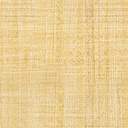 